COOPERATIOAktuálně probíhá finalizace opatření rektora „Zásady programu Cooperatio“Předpokládaná účinnost od 5. května 2021přihlašování součástí UK k vědním oborůmTermín odevzdání datovou schránkou na RUK je 28.4.2021sestavování nominací na koordinátory, zástupce koordinátorů 
a další členy rad vědních oblastírevize obsahu vnitřní klasifikace vědních oborů UK (1. etapa)Přihlašování k oborům, které plánuje 1.LF UK v následujících 5 letech systematicky rozvíjet= soustavná vzdělávací a tvůrčí činnost, hodnocení v rámci vnitřního hodnocení UK- akreditované obory habilitačního řízeníNaprostá většina pracovníků by měla být zařazena do oborů, k nimž je přihlášena jejich součást; není ale vyloučeno, že některý pracovník bude zařazen také/pouze do oboru, k němuž jeho součást přihlášena není Panel HUMVědní oblast History, obor History and Philosophy of Science, koordinace na 1. LF a zástupce do rady UK: doc. Mgr. Karel Černý, Ph.D.Panel SCIVědní oblast Biology, obor Molecular Biology and Genetics, koordinace na 1.LF a zástupce do rady UK: prof. Tomáš Stopka, Ph.D.Panel MED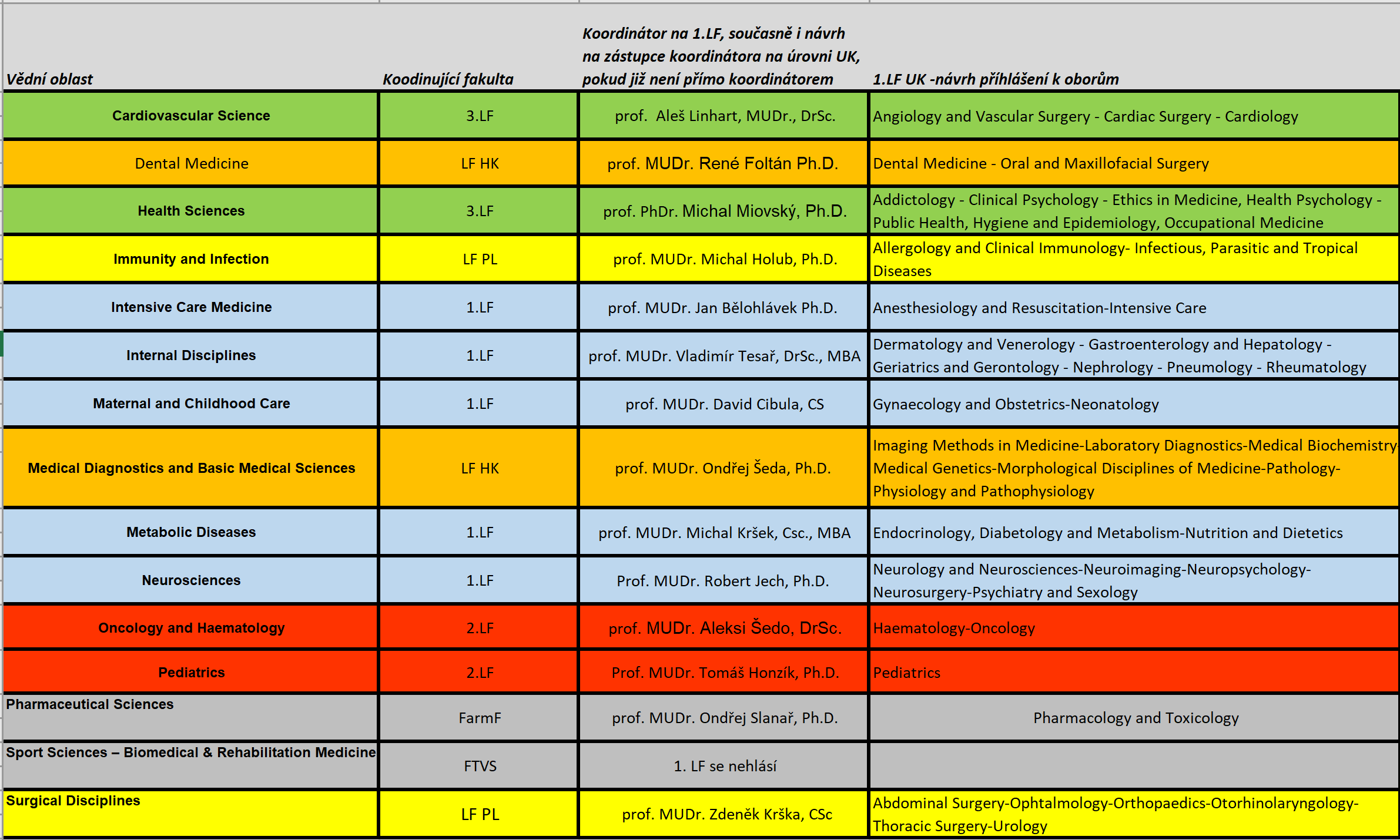 